ЦИПКР и сектор политического мониторинга Отдела по проведению избирательных кампаний ЦК КПРФ ведут мониторинг лидерского телеэфира на центральных федеральных телеканалах («Первый», «Россия 1», НТВ, ТВЦ и Рен-ТВ) на основании данных системы «Медиалогия».В рамках этого мониторинга была проанализирована упоминаемость четырёх руководителей органов исполнительной власти от КПРФ. Губернаторы - А. Клычков (губернатор Орловской области), В. Коновалов (губернатор Хакасии) и С. Левченко (губернатор Иркутской области) и мэр Новосибирска А. Локоть (табл.1)Таблица 1Общее число сюжетов на федеральных телеканалах о "красных" губернаторах, январь-февраль 2019 г.В феврале 2019 года А. Локоть и А. Клычков не упоминались на пяти центральных федеральных телеканалах. При этом А. Локоть был один раз упомянут на ОТР в связи с иском в Новосибирске к школьнику, взломавшему электронный школьный журнал (7 февраля).В. Коновалов упоминался в восьми сюжетах, из них только одно сообщение вышло на центральном федеральном телеканале (Рен-ТВ, 28 февраля). Тогда как в январе В. Коновалову было посвящено 20 сообщений центральных федеральных каналов и 15 сюжетов прочих.С. Левченко был упомянут в 22 сюжетах на центральных федеральных каналах (Рен-ТВ и ТВЦ) и в 11 сообщениях на остальных каналах («России 24», «Пятом канале» и «Вместе-РФ». В январе С. Левченко упоминался в десяти сюжетах центральных федеральных телеканалов и в 18 сообщениях остальных телеканалов.Рассмотрим, как распределились упоминания «Красных губернаторов» на различных телеканалах в январе и феврале 2019 года (Таблицы 2, 3)Таблица 2Общее число сюжетов, январь 2019 г.Таблица 3Общее число сюжетов, февраль 2019 г.Таким образом, в феврале среди центральных федеральных каналов наиболее активно выступал Рен-ТВ (22 сюжетах). Один сюжет выпустил ТВЦ. Остальные центральные телеканалы в феврале не упоминали губернаторов от КПРФ, тогда как в январе негативные сюжеты выходили на всех пяти центральных федеральных каналах.Среди федеральных телеканалов «второго плана» наибольшее число сюжетов было показано на «Пятом канале» (десять сюжетов). «Россия 24» выпустил в эфир пять сюжетов, «Дождь», ОТР, «Вместе-РФ» – по одному сюжету. Тогда как в январе набольшее число сюжетов выходило на канале «Россия 24».Таким образом, наибольшее число сообщений в феврале было посвящено С. Левченко (33 сюжета или 79%). В. Коновалов упоминался в восьми сообщениях (19%), А. Локоть – в одном сюжете (2%), А. Клычков не упоминался (График 1).График 1Структура сюжетов на ведущих федеральных телеканалах с упоминаниями губернаторов от КПРФ, февраль 2019 г.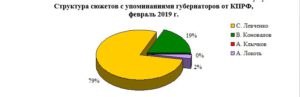 Рассмотрим, как распределялось эфирное время сюжетов с упомнинанием "красных губернаторов" на пяти ведущих телеканалах: «Первом», «России», НТВ, ТВЦ и Рен-ТВ (Таблица 4).Таблица 4Структура суммарного лидерского эфира, февраль 2019 г.Сюжеты федеральных телеканалов, посвящённые В. Коновалову, заняли 1 минуту 27 секунд эфира, тогда как в январе критике губернатора Хакасии был посвящён почти час эфирного времени центральных федеральных телеканалов.С. Левченко досталось 49 минут 55 секунд эфирного времени (что в два раза больше, чем было в январе). Как и в случае с губернатором Хакасии, наибольший объём эфирного времени С. Левченко был выделен на Рен-ТВ (48 минут 40 секунд или 97%). Ещё 3% эфира губернатору выделил телеканал ТВЦ (1 минуту 15 секунд) (График 2).График 2Структура лидерского эфира федеральных телеканалов, февраль 2019 г.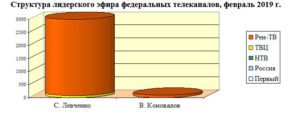 Рассмотрим хронологию атак на красных губернаторов (С. Левченко и В. Коновалова).16 дней февраля в эфир выпускались сюжеты с упоминаниями хотя бы одного из данных лидеров, из них в течение 13 дней сюжеты были выдержаны в негативном тоне (Таблица 5)Таблица 5Инфоповоды, февраль 2019 г.Таким образом, в феврале набольший поток негатива пришёлся на С. Левченко. Травля Иркутского губернатора длилась с 1 по 22 февраля. Основными «зачинщиками» стали Рен-ТВ и «5 канал». Поднимались темы незаконной охоты, незадекларированной недвижимости, пропажи леса, отсутствия жилья для врачей и аварийного состояния лифтов.Ещё одно сообщение о посещении региона временной комиссией из Совета Федерации вышло на телеканале «Вместе РФ» и было выдержано в нейтральном тоне. После 22 февраля С. Левченко на федеральных телеканалах не упоминался.Упоминания В. Коновалова в течение месяца носили, в основном, информационный характер и были нейтральными, однако 28 февраля Рен-ТВ и «5 канал» подняли тему уклонения губернатора Хакасии от службы в армии. Т.е. вновь появился негатив в адрес В. Коновалова.А. Локоть упоминался лишь однажды, в связи с тем, что призвал отказаться от судебного преследования в адрес оступившегося школьника. Сюжет не содержал негатива в адрес губернатора.Сравним, как при этом освещалась деятельность всех прочих губернаторов в период с 1 января по 28 февраля 2019 года (Таблица 6)Таблица 6Упоминаемость всех губернаторов России на федеральных телеканалах, январь – февраль 2019 г.В январе-феврале 2019 года на федеральных телеканалах упоминались 72 из 85 губернаторов Российской Федерации. Наибольшее число сюжетов было посвящено С. Собянину (468 сообщений), А. Беглову (362 сюжета), В. Лимаренко (172 сюжета), Б. Дубровскому (133 сюжета) и А. Воробьёву (125 сообщений).Самый высокий медиаиндекс у С. Собянина (24088) и А. Беглова (14737). Отрицательный медиаиндекс только у трёх губернаторов: С. Левченко (-695), В. Коновалова (-660) и С. Носова (-248).Всего, согласно данным системы «Медиалогия», сюжеты с негативом выходили в адрес девяти губернаторов: С. Левченко (20 сюжетов), В. Коновалова (14 сюжетов), В. Сипягина и А. Беглова (по 5 сюжетов), и С. Собянина (четыре сюжета). Ещё два сообщения было посвящено С. Носову, по одному – В. Радаеву, Б. Дубровскому и М. Ковтун.Некоторые выводыФедеральные и региональные телеканалы в феврале продолжили информационную войну против двух губернаторов от КПРФ: С. Левченко и В. Коновалова. В эфире присутствовали негативные для данных лидеров сюжеты.Однако снизилось количество центральных федеральных каналов, принимающих участие в травле губернаторов. Так, в январе сюжеты выходили на всех пяти центральных телеканалах («Первом», «России», НТВ, ТВЦ и Рен-ТВ), а в феврале только на Рен-ТВ (22 сообщения) и ТВЦ (один сюжет).Если в январе основной удар пришелся на В. Коновалова, то в феврале главной мишенью стал С. Левченко. Так, число упоминаний В. Коновалова снизилось с 35 до 8 сообщений, а С. Левченко возросло с 28 до 33 сообщений.С. Левченко упоминался в 33 сюжетах, из них 22 были показаны на центральных федеральных телеканалах и 11 сюжетов на прочих. Распространением негативной информации, в основном, занимались телеканалы Рен-ТВ и «Пятый». Всего по одному сюжету выпустили ТВЦ (негативный сюжет) и «Вместе-РФ» (нейтральный сюжет) и два «Россия 24» (на тему незаконной охоты).Всего сюжеты с критикой С. Левченко на центральных федеральных телеканалах заняли около 50 минут эфирного времени (в январе было 22 минуты). Из них всего полторы минуты пришлось на сообщение канала ТВЦ, остальное время заняли сюжеты канала Рен-ТВ. В течение февраля Рен-ТВ изобретал всё новые и новые инфоповоды с критикой губернатора: поездки за счет бюджета с областным оркестром, проблемы с дорогами и жильём для врачей, пропажа леса, незадекларированный дом и др.В. Коновалов упоминался в восьми сообщениях, пять из них носили информационный характер, три были резко-негативными по отношению к губернатору Хакасии. Один из сюжетов вышел на Рен-ТВ, 28 февраля, и занял менее двух минут эфирного времени. Другие центральные федеральные телеканалы не упоминали о губернаторе Хакасии. Все сюжеты с критикой В. Коновалова выходили 28 февраля (один на Рен-ТВ и два на «Пятом канале»).В целом, в феврале телеканалы практически перестали атаковать губернатора Хакасии. Тогда как в январе сообщения с критикой действий В. Коновалова на посту губернатора занимали около часа эфирного времени федеральных телеканалов и выходили на четырёх из пяти центральных телеканалах («Первом», «России», НТВ и Рен-ТВ).А. Локоть (мэр Новосибирска) упоминался на федеральных каналах лишь однажды в нейтральном тоне (на канале ОТР).А. Клычков (губернатор Орловской области) не упоминался на федеральных телеканалах.В 2019 году (январь-февраль 2019 г.) из 85 губернаторов Российской Федерации на федеральных телеканалах упоминались 72. Из них только у троих медиаиндекс оказался отрицательным: у С. Левченко (-695), В. Коновалова (-660) и С. Носова (-248).Наибольшее внимание федеральные телеканалы уделяют мэрам двух столиц: С. Собянину (468 сюжетов) и А. Беглову (362 сюжета), у них же самый высокий медиаиндекс.Сюжеты с негативом выходили в адрес девяти губернаторов: С. Левченко (20 сюжетов), В. Коновалова (14 сюжетов), В. Сипягина и А. Беглова (по 5 сюжетов), С. Собянина (четыре сюжета). Ещё два сообщения было посвящено С. Носову, по одному – В. Радаеву, Б. Дубровскому и М. Ковтун.В 2019 году наибольший поток негатива среди всех действующих губернаторов России пришёлся на представителей КПРФ С. Левченко и В. Коновалова.Таким образом, в течение февраля 2019 года продолжилась информационная атака на «Красных губернаторов» (С. Левченко и В. Коновалова). Однако снизилось количество центральных федеральных каналов, принимающих в ней участие. Да и влиятельность телеканалов Рен ТВ и «Пятого», которые были главной ударной силой информ-атак, не очень высока.Исполнитель исследования:А. А. Гавалова, зав. сектором политмониторинга ЦК КПРФ.Методика – А.Н.ВасильцоваОтв. за выпуск – С.П.Обухов, доктор политических наукДля контент-анализа использованы материалы системы «Медиалогия»Отдел ЦК КПРФ по проведению избирательных кампанийЦентр исследований политической культуры РоссииГубернаторЦентральные каналыЦентральные каналыОстальные телеканалыОстальные телеканалыГубернаторЯнв.Фев.Янв.Фев.С. Левченко10221811В. Коновалов201157А. Клычков0040А. Локоть0001ТелеканалС. ЛевченкоВ. КоноваловА. КлычковА. ЛокотьВсего сюжетовРен-ТВ810--18«Россия»-5--5НТВ14--4«Первый»-1--1ТВЦ1---1Россия 24983-215 канал72--9Дождь-41-5ОТР2--2Телеканал 360-1--1Всего28354067ТелеканалС. ЛевченкоВ. КоноваловА. КлычковА. ЛокотьВсего сюжетовРен-ТВ211--22ТВЦ1--15 канал82--10Россия 2423--5Дождь-1--1ОТР-1-11Вместе-РФ1--1Всего3380141В. Коновалов%С. Левченко%ТВЦ--753Рен-ТВ87100292097Всего871002995100ДатаГубернаторТемаФед. каналыОст. каналы1 февС. ЛевченкоПропажа денег на ремонт дорогРен-ТВС. ЛевченкоПоездки за бюджетный счётРен-ТВ5 канал3 февС. ЛевченкоПропажа денег на ремонт дорогРен-ТВС. ЛевченкоНезаконная охотаРоссия 246 февС. ЛевченкоДелегация Совета Федерации в регионеВместе-РФ (информ.)7 февА. ЛокотьИск прокуратуры к школьникуОТР (информ.)8, 10 февС. ЛевченкоПропажа лесаРен-ТВ11 февС. ЛевченкоОтсутствие жилья для врачейРен-ТВ12 февС. ЛевченкоОтсутствие жилья для врачей5 каналС. ЛевченкоАварийное состояние лифтовРен-ТВ5 канал14 февВ. КоноваловАвария в теплоснабжении ЧерногорскаРоссия 24, ОТР (информ.)16 февС. ЛевченкоПропажа лесаТВЦ18 февС. ЛевченкоНезаконная охотаРен-ТВ19 февС. ЛевченкоНезаконная охота5 канал19 февС. ЛевченкоНезадекларированный дом губернатораРен-ТВ20 февС. ЛевченкоАварийное состояние лифтов5 каналВ. КоноваловПрисутствие на Послании В. ПутинаДождь (информ.)22 февС. ЛевченкоНезадекларированный дом губернатораРен-ТВ26 февВ. КоноваловКонференция «ЕР»Россия 24 (информ.)28 февВ. КоноваловВ. Коновалов уклонялся от службы в армииРен-ТВ5 каналГубернаторКол-во сообщенийМедиа-индексНегативПозитивСобянин Сергей Семенович (Москва)46824 08846666Беглов Александр Дмитриевич (Санкт-Петербург)36214 737555Лимаренко Валерий Игоревич (Сахалинская обл.)1728 664000Воробьев Андрей Юрьевич (Московская обл.)1254 842011Дубровский Борис Александрович (Челябинская обл.)1334 381100Минниханов Рустам Нургалиевич (Татарстан, респ.)804 208000Бречалов Александр Владимирович (Удмуртия, респ.)473 178000Кадыров Рамзан Ахматович (Чеченская респ.)572 536022Голубев Василий Юрьевич (Ростовская обл.)712 355011Евкуров Юнус-Бек Баматгиреевич (Ингушетия, респ.)311 885033Алиханов Антон Андреевич (Калининградская обл.)511 763000Никитин Александр Валерьевич (Тамбовская обл.)281 662000Кожемяко Олег Николаевич (Приморский край)471 648044Аксёнов Сергей Валерьевич (Крым, респ.)411 644000Цивилев Сергей Евгеньевич (Кемеровская обл.)251 478000Морозов Сергей Петрович (Астраханская обл.)331 385000Никитин Андрей Сергеевич (Новгородская обл.)291 359000Хабиров Радий Фаритович (Башкортостан, респ.)351 260000Азаров Дмитрий Игоревич (Самарская обл.)361 168000Белозерцев Иван Александрович (Пензенская обл.)201 067011Кондратьев Вениамин Иванович (Краснодарский край)15909000Миронов Дмитрий Юрьевич (Ярославская обл.)19891000Морозов Сергей Иванович (Ульяновская обл.)18830000Темрезов Рашид Бориспиевич (Карачаево-Черкесия, респ.)29774000Усс Александр Викторович (Красноярский край)20761000Сипягин Владимир Владимирович (Владимирская обл.)38697555Старовойт Роман Владимирович (Курская обл.)18687000Дюмин Алексей Геннадьевич (Тульская обл.)23674000Осипов Александр Михайлович (Забайкальский край)7641022Артамонов Игорь Георгиевич (Липецкая обл.)8623000Куйвашев Евгений Владимирович (Свердловская обл.)31588000Никитин Глеб Сергеевич (Нижегородская обл.)14580000Любимов Николай Викторович (Рязанская обл.)11558000Фургал Сергей Иванович (Хабаровский край)14556033Дрозденко Александр Юрьевич (Ленинградская обл.)18555000Решетников Максим Геннадьевич (Пермский край)17460011Орлов Василий Александрович (Амурская обл.)11369000Васильев Владимир Абдуалиевич (Дагестан, респ.)10354000Радаев Валерий Васильевич (Саратовская обл.)15352100Руденя Игорь Михайлович (Тверская обл.)12346000Жвачкин Сергей Анатольевич (Томская обл.)5320000Островский Алексей Владимирович (Смоленская обл.)8292000Владимиров Владимир Владимирович (Ставропольский край)3262000Савченко Евгений Степанович (Белгородская обл.)2217000Бочаров Андрей Иванович (Волгоградская обл.)8182000Комарова Наталья Владимировна (Ханты-Мансийский АО)14144000Моор Александр Викторович (Тюменская обл.)5134000Шумков Вадим Михайлович (Курганская обл.)5132000Кумпилов Мурат Каральбиевич (Адыгея, респ.)3120000Гусев Александр Викторович (Воронежская обл.)7119000Овсянников Дмитрий Владимирович (Севастополь)2100000Артамонов Анатолий Дмитриевич (Калужская обл.)789000Игнатьев Михаил Васильевич (Чувашия, респ.)386000Берг Юрий Александрович (Оренбургская обл.)1173000Волков Владимир Дмитриевич (Мордовия, респ.)171000Ковтун Марина Васильевна (Мурманская обл.)245100Воскресенский Станислав Сергеевич (Ивановская обл.)741000Цыденов Алексей Самбуевич (Бурятия, респ.)1538000Битаров Вячеслав Зелимханович (Северная Осетия-Алания, респ.)237000Томенко Виктор Петрович (Алтайский край)237000Илюхин Владимир Иванович (Камчатский край)137000Николаев Айсен Сергеевич (Саха, респ.)335000Орлов Алексей Маратович (Калмыкия, респ.)232000Бурков Александр Леонидович (Омская обл.)124000Клычков Андрей Евгеньевич (Орловская обл.)419000Кара-Оол Шолбан Валерьевич (Тыва, респ.)31000Носов Сергей Константинович (Магаданская обл.)10-248211Коновалов Валентин Олегович (Хакасия, респ.)41-6601455Левченко Сергей Георгиевич (Иркутская обл.)61-6952011Кувшинников Олег Александрович (Вологодская обл.)3н.д.000Артюхов Дмитрий Андреевич (Ямало-Ненецкий АО)3н.д.000Богомаз Александр Васильевич (Брянская обл.)2н.д.000Евстифеев Александр Александрович (Марий Эл, респ.)0н.д.000Левинталь Александр Борисович (Еврейская автономная обл.)0н.д.000Гапликов Сергей Анатольевич (Коми, респ.)0н.д.000Бердников Александр Васильевич (Алтай, респ.)0н.д.000Васильев Игорь Владимирович (Кировская обл.)0н.д.000Копин Роман Валентинович (Чукотский АО)0н.д.000Ситников Сергей Константинович (Костромская обл.)0н.д.000Парфенчиков Артур Олегович (Карелия, респ.)0н.д.000Орлов Игорь Анатольевич (Архангельская обл.)0н.д.000Цыбульский Александр Витальевич (Ненецкий АО)0н.д.000Травников Андрей Александрович (Новосибирская обл.)0н.д.000Ведерников Михаил Юрьевич (Псковская обл.)0н.д.000Коков Казбек Валерьевич (Кабардино-Балкария, респ.)0н.д.000